
2022–2023 School Year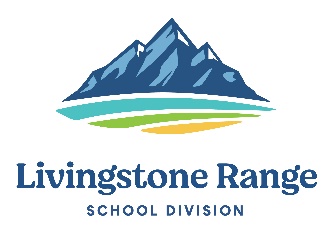 Division Office, Fort MacleodSPECIAL BOARD MEETINGDate:  November 2, 2022		                 					                            Time:  2:00 pmVenue:  Virtual Meeting LinkTrustees: Lori Hodges, Lacey Poytress, Brad Toone, Clara Yagos, Greg Long, Carla Gimber and Joscelyn StangowitzSenior Admin: Darryl SeguinCall to Order2:00  	A.	Call to Order						                			    ChairIn-Camera	B. 	In-Camera2:00-3:00	B.1      JTF School Engagement                                                                                                                          Chair			       Recommendation:	That the Board of Trustees go in-camera at __________ hours.Moved by: _______________	Recommendation:	That the Board of Trustees revert back to the special board meeting at ________ hours.Moved by: _______________Adjournment3:00	C.	AdjournmentRecommendation: That the Board of Trustees vote in favour of the meeting being adjourned. 						      Moved by: ____________________ at _____________ hours.MissionLivingstone Range School Division inspires excellence through meaningful relationships, innovation, and collaboration.VisionEvery student, every day.Core ValuesStudent-Centered • Leadership • Integrity • Wellness • Place-Based